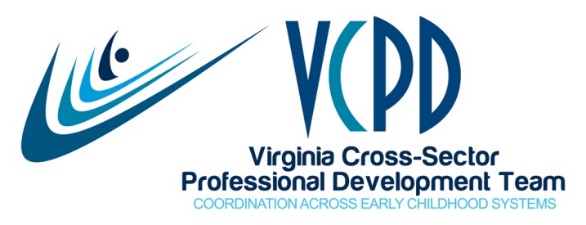 VCPD MeetingFebruary 14, 2017    2:30-4:00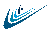 MEETING SUMMARYPresentWelcome and IntroductionsSusanne Rakes thanked Beverly Becker from Smart Beginnings Virginia Peninsula for joining the call. Mary Sheldon participated for the first time, representing the Infant and Toddler Specialist Network for Kimberly Andrews.Kristy Worley joined us as the new facilitator for the Western Region.  Thanks to Robin Grossman for her past leadership.VCPD 101: Becoming an Effective Early Childhood Professional Development Provider	VCPD 101 is being offered in four regions of Virginia through Virginia Quality and VDSS.  As a follow-up to training of VQ Master Trainers, three VQ Masters are co-training with Jaye.  VCPD 101 was offered in Hampton on February 6-7 with Dr. Jane McCarty.  Upcoming VQ regional trainings include:Wytheville: February 15-16Roanoke: March 1-2 with Cheryl BurkeFredericksburg: March 9-10 with Dr. Andrea Sobel	Jaye, Peggy Watkins, and Jodi Roberts will present an invited preconference Institute at the VAECE Conference on March 30, 2017 in Hampton.  Jaye and Robin Grossman will present Module 2: Understanding Adult Learners at the Head Start Conference on April 5, 2017 at Hotel Roanoke.VCPD Higher Education Faculty Webinar 	Jaye shared that 27 participants (representing seven universities, five community colleges, and T/TAC staff) participated in our first VCPD faculty webinar on February 10, 2017.  Dawn Hendricks had spearheaded a survey regarding Virginia’s early childhood special education (ECSE) teacher licensure programs, and she and Dr. Sharon Gilbert from Radford University presented the results.  Dual licensure programs (leading to initial teacher licensure in ECSE and Early Childhood preK-3rd) at JMU and Radford were featured.  Governance Planning for VCPD Sustainability	Sandy Wilberger shared that the Governance Workgroup has devoted significant time to discussion regarding how to sustain our VCPD efforts.  Since the loss of $25,000 in funding from the Department of Health, we have used the remaining $25,000 coming from VDOE 619 funding to support the VCPD Coordinator’s positon.  Other funds sustaining VCPD come through early intervention (CCSS support for example), the T/TAC at VCU, Child Care Aware (regional administrative support and CCSS scholarships), and the Head Start Collaboration Office (VCPD coordinator travel).  However, we will not be able to continue our work at the current level past September 2017.  Governance continues to seek funding and ultimately will need to determine if we can continue VCPD at this time.  Alternatively, we will need to reduce our scope of work significantly.  An update on sustainability will be offered at our March face-to-face meeting.  Anyone with ideas for funding should contact one of the Governance members as soon as possible.   New Inclusive Practices Workgroup	Sandy reported that the new Inclusive Practices Workgroup will meet on February 15th for a full day to review the current Virginia Early Childhood Personnel Center (ECPC) goals, and to complete a resource map of existing resources for promoting inclusive practices in Virginia.Creating Connections to Shining Stars Conference	Cheryl Henderson and Cathy Cook noted that registration for CCSS will go live on March 1st.  The call for proposals is out and many proposals have been submitted.  Vendors are being lined up.  The keynoter is Dr. Kate Gallagher.  There is a possibility of a tour of Rainbow Riders-- an all-inclusive child care site-- being offered as a pre-conference session.Task:  It is critical that all VCPD members share Constant Contact and other marketing efforts with their listservs.    Task:   Jaye to send descriptive information to Ann L’h. Regional Consortia SummitsEastern: March 13 in Hampton	Susanne Rakes shared that they are working on finalizing a speaker on the topic of Professional Learning Communities (PLCs). Western: April 27 in Abingdon	The Western Summit will have three breakouts sessions focusing on coaching, Professional Learning Communities and using technology to deliver PD.Central: May 1 in Richmond	Kristie Pretti-Frontczak will be presenting information on how to provide professional development and the Superpowers of PD providers.  The cost to attend is $25.00.  Registration will open on March 1 for the Central regions and April 1 for participants from other areas of Virginia. Northern: May18 in Manassas	Debi Stepien announced that their keynoter is Dr. Christopher Swanson from John Hopkins.  He will offer an uplifting address noting the many positive steps that have already taken place to improve the quality of early childhood practices across the country.  They also plan several breakout sessions including one focused on the School Readiness Committee.  Piedmont:  May 22 in Roanoke      Virginia Western Community College will be the site for the Piedmont Summit this spring.  Dr. John Almarode is the speaker and he will discuss brain development in adult learners.  Breakout sessions are under development. Agency Spotlight: Virginia Department for the Blind and Vision Impaired	Caren Phipps and Tracy DeLuca provided information about VDBVI services.  (See PowerPoint attached.)  Upcoming events include audible Easter Egg Hunts in multiple locations across Virginia.  AnnouncementsWebinars 101: A free webinar from Creative Training Techniques (Pike) will be offered on February 16th at noon.  Webinars are recorded and can be accessed later if you register in advance.  To register:   https://www.bobpikegroup.com/webinars-101?hsCtaTracking=909cc3d0-f832-4875-8121-dc284f6e2391%7Cdb4da0a4-a5cb-4769-8049-e2c9425d4d9f&utm_campaign=Webinar&utm_medium=email&_hsenc=p2ANqtz8ixMFhgy5HHFUMGDLXTpYVm0PbxKMN3QWKGSrpqwtt0oJGDBQDY8uUDX2jEOuqYX8Fccf2WilRE0mlcIOLuZfiCwKyUg&_hsmi=42174257&utm_content=42174257&utm_source=hs_emailProject SEEDJackie Robinson Brock announced that ASQ-3 (Ages and Stages Questionnaire-3) webinars will be offered on March 16th and April 7th.  Face-to-face CSEFEL (Center on the Social and Emotional Foundations of Early Learning) Modules 1 and 2 training will be offered in the Central, Western and Piedmont regions. The cost is $25 for 12 hours of professional development and $40 worth of classroom materials. Contact Jackie at  robinsonjb3@vcu.edu  or visit the website at ecmhva.org. VCPD members Mark Allan, Jaye Harvey, Kathy Gillikin, Aleta Lawson, and Kris Meyers have been asked to serve on a workgroup on behalf of the School Readiness Committee to paint “a clear picture of the early childhood professional development system as it currently stands in the Commonwealth.”  The workgroup will use NAEYC’s Build it Better framework with a goal of sharing the framework with the School Readiness Committee on March 23.  Continuous Improvement What worked today?  Audio issues were resolved today.   What could be improved?  Nothing noted. Upcoming VCPD Meetings (2:30 to 4:00 for GoToWebinars)March 14: Face-to-Face at the Tuckahoe LibraryApril 11: GoToWebinarMay: No MeetingJune 13: Face-to-FaceJuly 19-21: Creating Connections to Shining Stars ConferenceBecker, BeverlyBrock, Jackie RobinsonBuck, DeanaCacace-Beshears, ToniCook, CathyDaniel, StephanieDeLuca, TracyEdman, TraceyFlores, SelinaGeldmaker, BethanyGillikin, KathyHarvey, JayeHenderson, CherylHill, CoriHouck, PamIngram, KristenKolodzinksi, ClarissaKotz, MeganLange, KarenLawson, AletaL’hospital, AnnLiberman, DonnaLindsay, SharonMeyers, Kris Owen, JanetPetrowicz, TammyPhipps, CarenRakes, SusanneRoberts, JodiRouse, AngelaSheldon, MarySopko, KimStepien, DebiStrobel, CherylSzuba, MartaVaughan, MargoWatkins, PeggyWhite, Mary LynnWilberger, SandyWiley, LynnWorley, Kristy